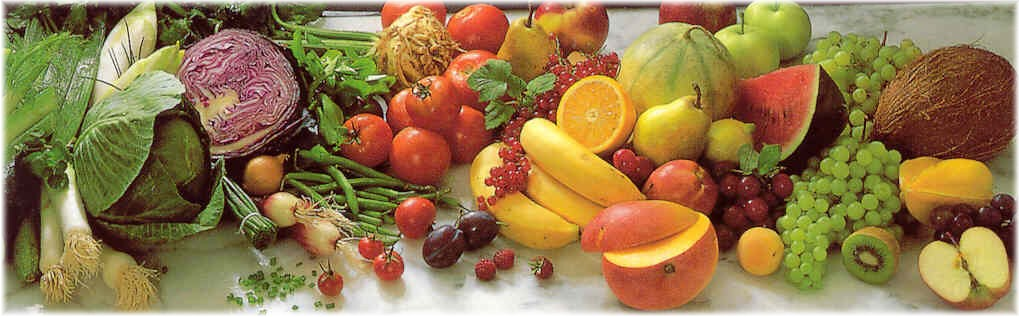 Jídelní lístek 27.1.2020 – 2.2.2020Pondělí 27.01.2020		Polévka: HašeVěpřové, knedlík, zelíZbojnická pečeně, rýžeÚterý 28.01.2020		Polévka: čočkováSmažená mořská štika, bramborová kaše, okurkaRizoto s masem a zeleninou, okurkaStředa 29.01.2020		Polévka: vývar s těstovinouUzené vařené, špenát, bramb. knedlíkVepřové na hořčici, kolínkaČtvrtek 30.01.2020		Polévka: kyseloSmažený květák, bramborCikánská roštěná, rýžePátek 31.01.2020		Polévka: slepičí s těstovinouBavorské vdolkyVepřový guláš, houskový knedlíkSobota 1.02.2020		Polévka: krupicovkaKopračka, vejce vařená, bramborNeděle 2.02.2020		Polévka: Hovězí s těstovinamiKachna pečená, zelí, br. knedlík